Publicado en Valencia el 19/04/2018 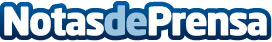 140 empresas valencianas acuden a la financiación alternativa, según MytripleAEl crowdlending como método de financiación alternativo a la banca está cada vez más extendido entre los negocios de todo el territorio nacional siendo las empresas de la Comunidad Valenciana las quintas que más acuden a este métodoDatos de contacto:Alba García, Responsable de comunicación y marketing de MytripleANota de prensa publicada en: https://www.notasdeprensa.es/140-empresas-valencianas-acuden-a-la Categorias: Finanzas Valencia E-Commerce Recursos humanos http://www.notasdeprensa.es